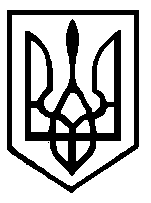 У К Р А Ї Н АУЛАНІВСЬКА СІЛЬСЬКА РАДАХМІЛЬНИЦЬКОГО РАЙОНУ ВІННИЦЬКОЇ ОБЛАСТІП Р О Т О К О Л16.02.2017 року                                                                       15 сесія 7 скликанняВсього депутатів ради                       -                  22 депутатиПрисутніх на сесії                              -                  16 депутатівГолова сесії             -         Уланівський сільський голова Голубенко С.І. Секретар сесії         -          депутат сільської ради від виборчого округу                                              № 13 Задорожнюк Л.Г. В роботі сесії взяли участь: Крученюк О.В. – депутат Вінницької обласної радиДавискиба М.А. – депутат Хмільницької районної радиБраславська І.Г. – гол. лікар Хмільницької СЕМДСорока І.В. – методист відділу освіти Хмільницької РДАЦаренко Н.Т. – завідуюча Уланівською АЗПСМБілошкурська Л.В. – директор ЗШ І-ІІІ ст. с. УланівЧехівський О.В. – директор ДЮСШШевчук Т.В. – вчитель Уланівської музичної школиАнтонюк Л.В. – інспектор поліції Синчук О.К. – головний бухгалтер сільської радиКозлова Л.М. – землевпорядник сільської радиГуменна В.В. – юрисконсульт сільської радиПОРЯДОК ДЕННИЙ: Про внесення змін до рішення 14 сесії сільської ради 7 скликання №203 від 23.12.2016 року „Про сільський бюджет на 2017 рік”.Про участь в обласних та районних конкурсах та проектах розвитку територіальної громади.Про надання матеріальних допомог гр. Юхимчуку О.І., гр. Синчук Л.В.Про внесення змін до Положення про пайову участь у розвитку інфраструктури сіл Уланівської територіальної громади.Про внесення змін до рішення 35 сесії Уланівської сільської ради 6 скликання від 11.06.2015 року №551 «Про встановлення місцевих податків та зборів».Про внесення змін до рішення 14 сесії сільської ради 7 скликання від 23.12.2016 р. №193 «Про встановлення розміру ставки самооподаткування та плати за пасовище на території Уланівської сільської ради на 2017 рік».2.Про делегування уповноваженого представника Уланівської сільської ради для представництва у Хмільницькій районній асоціації органів місцевого самоврядування.Про внесення змін до Правил благоустрою території населених пунктів Уланівської сільської ради та дотримання в них належного санітарного стану. Про внесення змін до Стратегії розвитку Уланівської територіальної громади Хмільницького району Вінницької області на період до 2020 року, затвердженої рішенням 14 сесії сільської ради 6 скликання від 06.09.2012 р. зі змінами та доповненнями від 11.03.2016 року. Про затвердження проектно-кошторисної документації на реконструкцію системи теплопостачання з встановленням резервного джерела теплопостачання для Уланівського ДНЗ. Про надання дозволу на виготовлення проектно-кошторисної документації на капітальний ремонт будівлі бібліотеки-музею в            с. Уланів вул. Миру, 4А. Про надання дозволу на виготовлення проектно-кошторисної документації на капітальний ремонт адміністративної будівлі Уланівської сільської ради з утепленням фасаду. Про надання дозволу на виготовлення проектно-кошторисної документації на капітальний ремонт двоповерхової будівлі (трибуни) на стадіоні в с. Уланів. Про надання дозволу на виготовлення проектно-кошторисної документації на капітальний ремонт будівлі сільського клубу в             с. Тараски. Про внесення змін до договору оренди земельної ділянки в с. Уланові по вул. Миру, 9б з ПП Гамагою Є.О. Про поновлення договору оренди земельної ділянки в с. Уланові по вул. Соборна, 61 з ПП Рибаком Ф.А.Про укладення тимчасового договору оренди земельної ділянки в         с. Уланові по вул. Миру, 25 з ФОП Котенкевичем І.С. Про укладення тимчасового договору оренди земельної ділянки в         с. Уланові по вул. Миру, 4 з ФОП Шевчук М.Г.Про укладення тимчасового договору оренди земельної ділянки в         с. Уланів вул. Миру, 42 з ФОП Чухрієм С.В.Про укладення тимчасового договору оренди земельної ділянки в         с. Уланів вул. Миру, 7г з ФОП Чухрієм С.В.Про укладення договору оренди земельної ділянки в с. Уланові по вул. Соборна, 63Б з ФОП Метельським В.В.Про укладання тимчасового договору оренди земельної ділянки   в        с. Воронівці по вул. Загребельна, 10  з ФОП Гончаровим В.В. Про внесення змін до договору оренди земельної ділянки в с. Уланів  вул. Миру, 10а з Юшко Н.М. 3.Про погодження актів прийому передачі межових знаків земельних ділянок. Про укладення договорів оренди земельних ділянок під польовими дорогами та господарськими дворами.Про затвердження підстав та критеріїв, необхідних при розгляді питань щодо погодження надання земельних ділянок учасникам АТО. Про погодження надання земельних ділянок учасникам АТО Червінському Ю.В., Гриценку О.А., Ткачуку Р.В.Про погодження виготовлення технічної документації із землеустрою щодо встановлення меж земельних ділянок в натурі (на місцевості).Про затвердження технічної документації із землеустрою щодо встановлення (відновлення) меж земельних ділянок  в натурі (на місцевості).Розгляд заяв громадян про надання, вилучення земельних ділянок та внесення змін в розміри земельних ділянок.СЛУХАЛИ: Про внесення змін до рішення 14 сесії сільської ради 7 скликання №203 від 23.12.2016 року „Про сільський бюджет на 2017 рік”.ВИСТУПИЛИ: Швець О.І. - голова постійної комісії сільської ради з питань бюджету, соціально-економічного розвитку, роботи транспорту та зв’язку, охорони  навколишнього середовища, благоустрою та комплексного розвитку населених пунктів (далі – бюджетна комісія), яка сказала, що дане питання розглядалося та обговорювалося на засіданні бюджетної комісії і зачитала проект рішення з даного питання.Обговоривши дане питання,ВИРІШИЛИ: Рішення №205 „Про внесення змін до рішення 14 сесії сільської ради 7 скликання №203 від 23.12.2016 року „Про сільський бюджет на 2017 рік” додається до протоколу.	„За” проголосували 15 чол.	„Утримались” 2 депутати Заграбчук М.Ф., Гуменний А.П.	Рішення прийнято.СЛУХАЛИ: Про участь в обласних та районних конкурсах та проектах розвитку територіальної громади.ВИСТУПИЛИ: Швець О.І. - голова бюджетної комісії сільської ради, яка сказала, що дане питання розглядалося та обговорювалося на засіданні комісії і зачитала проект рішення з даного питання.Обговоривши дане питання,ВИРІШИЛИ: Рішення №206 „ Про участь в обласних та районних конкурсах та проектах розвитку територіальної громади” додається до протоколу.	„За” проголосували 17 чол.	Рішення прийнято.4.СЛУХАЛИ:  Про надання матеріальних допомог гр. Юхимчуку О.І., гр. Синчук Л.В.ВИСТУПИЛИ: Швець О.І. - голова бюджетної комісії сільської ради, яка сказала, що дане питання розглядалося та обговорювалося на засіданні комісії і зачитала проект рішення з даного питання.Обговоривши дане питання,ВИРІШИЛИ: Рішення №207 „Про надання матеріальних допомог гр. Юхимчуку О.І., гр. Синчук Л.В.” додається до протоколу.	„За” проголосували 17 чол.	Рішення прийнято.СЛУХАЛИ: Про внесення змін до Положення про пайову участь у розвитку інфраструктури сіл Уланівської територіальної громади.ВИСТУПИЛИ: Швець О.І. - голова бюджетної комісії сільської ради, яка сказала, що дане питання розглядалося та обговорювалося на засіданні комісії і зачитала проект рішення з даного питання.Обговоривши дане питання,ВИРІШИЛИ: Рішення №208 „Про внесення змін до Положення про пайову участь у розвитку інфраструктури сіл Уланівської територіальної громади” додається до протоколу.	„За” проголосували 17 чол.	Рішення прийнято.СЛУХАЛИ: Про внесення змін до рішення 35 сесії Уланівської сільської ради 6 скликання від 11.06.2015 року №551 «Про встановлення місцевих податків та зборів».ВИСТУПИЛИ: Швець О.І. - голова бюджетної комісії сільської ради, яка сказала, що дане питання розглядалося та обговорювалося на засіданні комісії і зачитала проект рішення з даного питання.Обговоривши дане питання,ВИРІШИЛИ: Рішення №209 „Про внесення змін до рішення 35 сесії Уланівської сільської ради 6 скликання від 11.06.2015 року №551 «Про встановлення місцевих податків та зборів»” додається до протоколу.	„За” проголосували 16 чол.„Проти” проголосував 1 депутат Заграбчук М.Ф.	Рішення прийнято.СЛУХАЛИ: Про внесення змін до рішення 14 сесії сільської ради 7 скликання від 23.12.2016 р. №193 «Про встановлення розміру ставки самооподаткування та плати за пасовище на території Уланівської сільської ради на 2017 рік».5.ВИСТУПИЛИ: Швець О.І. - голова бюджетної комісії сільської ради, яка сказала, що дане питання розглядалося та обговорювалося на засіданні комісії і зачитала проект рішення з даного питання.Обговоривши дане питання,ВИРІШИЛИ: Рішення №210 „Про внесення змін до рішення 14 сесії сільської ради 7 скликання від 23.12.2016 р. №193 «Про встановлення розміру ставки самооподаткування та плати за пасовище на території Уланівської сільської ради на 2017 рік»” додається до протоколу.	„За” проголосували 17 чол.	Рішення прийнято.СЛУХАЛИ: Про делегування уповноваженого представника Уланівської сільської ради для представництва у Хмільницькій районній асоціації органів місцевого самоврядування.ВИСТУПИЛИ: Голубенко С.І. – сільський голова, який поінформував про те, що Хмільницька районна рада надіслала нам рішення 11 сесії 7 скликання від 06.12.2016 р. «Про ступ до Хмільницької районної асоціації органів місцевого самоврядування», яким рекомендовано сільським радам делегувати своїх уповноважених представників для представництва у Хмільницькій районній асоціації органів місцевого самоврядування. Обговоривши дане питання,ВИРІШИЛИ: Рішення №211 „Про делегування уповноваженого представника Уланівської сільської ради для представництва у Хмільницькій районній асоціації органів місцевого самоврядування” додається до протоколу.	„За” проголосували 17 чол.	Рішення прийнято.СЛУХАЛИ: Про внесення змін до Правил благоустрою території населених пунктів Уланівської сільської ради та дотримання в них належного санітарного стану. ВИСТУПИЛИ: Мельник П.А. – голова постійної комісії сільської ради з питань зміцнення законності,  правопорядку,  права комунальної власності, регулювання та  реформування земельних відносин (далі – комунальна комісія), який сказав, що дане питання розглядалося та обговорювалося на засіданні комунальної комісії та зачитав проект рішення.Обговоривши дане питання,ВИРІШИЛИ: Рішення №212 «Про внесення змін до Правил благоустрою території населених пунктів Уланівської сільської ради та дотримання в них належного санітарного стану» додається до протоколу.„За” проголосували 17 чол.	Рішення прийнято.6.СЛУХАЛИ: Про внесення змін до Стратегії розвитку Уланівської територіальної громади Хмільницького району Вінницької області на період до 2020 року, затвердженої рішенням 14 сесії сільської ради 6 скликання від 06.09.2012 р. зі змінами та доповненнями від 11.03.2016 року. ВИСТУПИЛИ:Мельник П.А. – голова комунальної комісії сільської ради, який сказав, що дане питання розглядалося та обговорювалося на засіданні комісії та зачитав проект рішення.Обговоривши дане питання,ВИРІШИЛИ: Рішення №213 «Про внесення змін до Стратегії розвитку Уланівської територіальної громади Хмільницького району Вінницької області на період до 2020 року, затвердженої рішенням 14 сесії сільської ради 6 скликання від 06.09.2012 р. зі змінами та доповненнями від 11.03.2016 року» додається до протоколу.„За” проголосували 17 чол.	Рішення прийнято.СЛУХАЛИ: Про затвердження проектно-кошторисної документації на реконструкцію системи теплопостачання з встановленням резервного джерела теплопостачання для Уланівського ДНЗ. ВИСТУПИЛИ:Мельник П.А. – голова комунальної комісії сільської ради, який сказав, що дане питання розглядалося та обговорювалося на засіданні комісії та зачитав проект рішення.Обговоривши дане питання,ВИРІШИЛИ: Рішення №214 «Про затвердження проектно-кошторисної документації на реконструкцію системи теплопостачання з встановленням резервного джерела теплопостачання для Уланівського ДНЗ» додається до протоколу.„За” проголосували 15 чол.„Проти” проголосував 1 депутат Киричук Р.В.„Утримався” 1 депутат Заграбчук М.Ф.	Рішення прийнято.СЛУХАЛИ: Про надання дозволу на виготовлення проектно-кошторисної документації на капітальний ремонт будівлі бібліотеки-музею в с. Уланів вул. Миру, 4А. ВИСТУПИЛИ:Мельник П.А. – голова комунальної комісії сільської ради, який сказав, що дане питання розглядалося та обговорювалося на засіданні комісії та зачитав проект рішення.Обговоривши дане питання,ВИРІШИЛИ: Рішення №215 «Про надання дозволу на виготовлення проектно-кошторисної документації на капітальний ремонт будівлі бібліотеки-музею в с. Уланів вул. Миру, 4А» додається до протоколу.„За” проголосували 13 чол.7.„Проти” проголосували 2 депутати Киричук Р.В., Заграбчук М.Ф.„Утрималися” 2 депутати Літвінчук В.Р., Шахворост О.С.	Рішення прийнято.СЛУХАЛИ: Про надання дозволу на виготовлення проектно-кошторисної документації на капітальний ремонт адміністративної будівлі Уланівської сільської ради з утепленням фасаду. ВИСТУПИЛИ:Мельник П.А. – голова комунальної комісії сільської ради, який сказав, що дане питання розглядалося та обговорювалося на засіданні комісії та зачитав проект рішення.Обговоривши дане питання,ВИРІШИЛИ: Рішення №216 «Про надання дозволу на виготовлення проектно-кошторисної документації на капітальний ремонт адміністративної будівлі Уланівської сільської ради з утепленням фасаду» додається до протоколу.„За” проголосували 16 чол.„Проти” проголосував 1депутат Заграбчук М.Ф.	Рішення прийнято.СЛУХАЛИ: Про надання дозволу на виготовлення проектно-кошторисної документації на капітальний ремонт двоповерхової будівлі (трибуни) на стадіоні в с. Уланів. ВИСТУПИЛИ:Мельник П.А. – голова комунальної комісії сільської ради, який сказав, що дане питання розглядалося та обговорювалося на засіданні комісії та зачитав проект рішення.Обговоривши дане питання,ВИРІШИЛИ: Рішення №217 «Про надання дозволу на виготовлення проектно-кошторисної документації на капітальний ремонт двоповерхової будівлі (трибуни) на стадіоні в с. Уланів» додається до протоколу.„За” проголосували 17 чол.	Рішення прийнято.СЛУХАЛИ: Про надання дозволу на виготовлення проектно-кошторисної документації на капітальний ремонт будівлі сільського клубу в с. Тараски. ВИСТУПИЛИ:Мельник П.А. – голова комунальної комісії сільської ради, який сказав, що дане питання розглядалося та обговорювалося на засіданні комісії та зачитав проект рішення.Обговоривши дане питання,ВИРІШИЛИ: Рішення №218 «Про надання дозволу на виготовлення проектно-кошторисної документації на капітальний ремонт будівлі сільського клубу в с. Тараски» додається до протоколу.„За” проголосували 16 чол.„Проти” проголосував 1 депутат Киричук Р.В.Рішення прийнято.8.СЛУХАЛИ: Про внесення змін до договору оренди земельної ділянки в с. Уланові по вул. Миру, 9б з ПП Гамагою Є.О. ВИСТУПИЛИ:Мельник П.А. – голова комунальної комісії сільської ради, який сказав, що дане питання розглядалося та обговорювалося на засіданні комісії та зачитав проект рішення.Обговоривши дане питання,ВИРІШИЛИ: Рішення №219 «Про внесення змін до договору оренди земельної ділянки в с. Уланові по вул. Миру, 9б з ПП Гамагою Є.О.» додається до протоколу.„За” проголосували 17 чол.Рішення прийнято.СЛУХАЛИ: Про поновлення договору оренди земельної ділянки в с. Уланові по вул. Соборна, 61 з ПП Рибаком Ф.А.ВИСТУПИЛИ:Мельник П.А. – голова комунальної комісії сільської ради, який сказав, що дане питання розглядалося та обговорювалося на засіданні комісії та зачитав проект рішення.Обговоривши дане питання,ВИРІШИЛИ: Рішення №220 «Про поновлення договору оренди земельної ділянки в с. Уланові по вул. Соборна, 61 з ПП Рибаком Ф.А.» додається до протоколу.„За” проголосували 17 чол.Рішення прийнято.СЛУХАЛИ: Про укладення тимчасового договору оренди земельної ділянки в с. Уланові по вул. Миру, 25 з ФОП Котенкевичем І.С. ВИСТУПИЛИ:Мельник П.А. – голова комунальної комісії сільської ради, який сказав, що дане питання розглядалося та обговорювалося на засіданні комісії та зачитав проект рішення.Обговоривши дане питання,ВИРІШИЛИ: Рішення №221 «Про укладення тимчасового договору оренди земельної ділянки в с. Уланові по вул. Миру, 25 з ФОП Котенкевичем І.С.» додається до протоколу.„За” проголосували 17 чол.Рішення прийнято.СЛУХАЛИ: Про укладення тимчасового договору оренди земельної ділянки в с. Уланові по вул. Миру, 4 з ФОП Шевчук М.Г.ВИСТУПИЛИ:Мельник П.А. – голова комунальної комісії сільської ради, який сказав, що дане питання розглядалося та обговорювалося на засіданні комісії та зачитав проект рішення.Обговоривши дане питання,9.ВИРІШИЛИ: Рішення №222 «Про укладення тимчасового договору оренди земельної ділянки в с. Уланові по вул. Миру, 4 з ФОП Шевчук М.Г.» додається до протоколу.„За” проголосували 15 чол.„Утрималися” 2 депутати Панчук Л.М., Шахворост О.С. Рішення прийнято.СЛУХАЛИ: Про укладення тимчасового договору оренди земельної ділянки в с. Уланів вул. Миру, 42 з ФОП Чухрієм С.В.ВИСТУПИЛИ:Мельник П.А. – голова комунальної комісії сільської ради, який сказав, що дане питання розглядалося та обговорювалося на засіданні комісії та зачитав проект рішення.Обговоривши дане питання,ВИРІШИЛИ: Рішення №223 «Про укладення тимчасового договору оренди земельної ділянки в с. Уланів вул. Миру, 42 з ФОП Чухрієм С.В.» додається до протоколу.„За” проголосували 17 чол.Рішення прийнято.СЛУХАЛИ: Про укладення тимчасового договору оренди земельної ділянки в с. Уланів вул. Миру, 7г з ФОП Чухрієм С.В.ВИСТУПИЛИ:Мельник П.А. – голова комунальної комісії сільської ради, який сказав, що дане питання розглядалося та обговорювалося на засіданні комісії та зачитав проект рішення.Обговоривши дане питання,ВИРІШИЛИ: Рішення №224 «Про укладення тимчасового договору оренди земельної ділянки в с. Уланів вул. Миру, 7г з ФОП Чухрієм С.В.» додається до протоколу.„За” проголосували 17 чол.Рішення прийнято.СЛУХАЛИ: Про укладення договору оренди земельної ділянки в с. Уланові по вул. Соборна, 63Б з ФОП Метельським В.В.ВИСТУПИЛИ:Мельник П.А. – голова комунальної комісії сільської ради, який сказав, що дане питання розглядалося та обговорювалося на засіданні комісії та зачитав проект рішення.Обговоривши дане питання,ВИРІШИЛИ: Рішення №225 «Про укладення договору оренди земельної ділянки в с. Уланові по вул. Соборна, 63Б з ФОП Метельським В.В.» додається до протоколу.„За” проголосували 17 чол.Рішення прийнято.СЛУХАЛИ: Про укладання тимчасового договору оренди земельної ділянки   в с. Воронівці по вул. Загребельна, 10  з ФОП Гончаровим В.В. 10.ВИСТУПИЛИ:Мельник П.А. – голова комунальної комісії сільської ради, який сказав, що дане питання розглядалося та обговорювалося на засіданні комісії та зачитав проект рішення.Обговоривши дане питання,ВИРІШИЛИ: Рішення №226 «Про укладання тимчасового договору оренди земельної ділянки   в с. Воронівці по вул. Загребельна, 10  з ФОП Гончаровим В.В.» додається до протоколу.„За” проголосували 17 чол.Рішення прийнято.СЛУХАЛИ: Про внесення змін до договору оренди земельної ділянки в         с. Уланів  вул. Миру, 10а з Юшко Н.М. ВИСТУПИЛИ:Мельник П.А. – голова комунальної комісії сільської ради, який сказав, що дане питання розглядалося та обговорювалося на засіданні комісії та зачитав проект рішення.Обговоривши дане питання,ВИРІШИЛИ: Рішення №227 «Про внесення змін до договору оренди земельної ділянки в с. Уланів  вул. Миру, 10а з Юшко Н.М.» додається до протоколу.„За” проголосували 17 чол.Рішення прийнято.СЛУХАЛИ: Про погодження актів прийому передачі межових знаків земельних ділянок. ВИСТУПИЛИ:Мельник П.А. – голова комунальної комісії сільської ради, який сказав, що дане питання розглядалося та обговорювалося на засіданні комісії та зачитав проект рішення.Обговоривши дане питання,ВИРІШИЛИ: Рішення №228 «Про погодження актів прийому передачі межових знаків земельних ділянок» додається до протоколу.„За” проголосували 17 чол.Рішення прийнято.СЛУХАЛИ: Про укладення договорів оренди земельних ділянок під польовими дорогами та господарськими дворами.ВИСТУПИЛИ:Мельник П.А. – голова комунальної комісії сільської ради, який сказав, що дане питання розглядалося та обговорювалося на засіданні комісії та зачитав проект рішення.Обговоривши дане питання,ВИРІШИЛИ: Рішення №229 «Про погодження актів прийому передачі межових знаків земельних ділянок» додається до протоколу.„За” проголосували 17 чол.Рішення прийнято.11.СЛУХАЛИ: Про затвердження підстав та критеріїв, необхідних при розгляді питань щодо погодження надання земельних ділянок учасникам АТО. ВИСТУПИЛИ:Мельник П.А. – голова комунальної комісії сільської ради, який сказав, що дане питання розглядалося та обговорювалося на засіданні комісії та зачитав проект рішення.Обговоривши дане питання,ВИРІШИЛИ: Рішення №230 «Про затвердження підстав та критеріїв, необхідних при розгляді питань щодо погодження надання земельних ділянок учасникам АТО» додається до протоколу.„За” проголосували 16 чол.„Проти” проголосував 1 депутат Заграбчук М.Ф.Рішення прийнято.СЛУХАЛИ: Про погодження надання земельних ділянок учасникам АТО Червінському Ю.В., Гриценку О.А., Ткачуку Р.В.ВИСТУПИЛИ:Мельник П.А. – голова комунальної комісії сільської ради, який сказав, що дане питання розглядалося та обговорювалося на засіданні комісії та зачитав проект рішення.Обговоривши дане питання,ВИРІШИЛИ: Рішення №231 «Про погодження надання земельних ділянок учасникам АТО Червінському Ю.В., Гриценку О.А., Ткачуку Р.В.» додається до протоколу.„За” проголосували 17 чол.Рішення прийнято.СЛУХАЛИ: Про погодження виготовлення технічної документації із землеустрою щодо встановлення меж земельних ділянок в натурі (на місцевості).ВИСТУПИЛИ: Козлова Л.М. – землевпорядник сільської ради, яка сказала, що дане питання розглядалася та обговорювалося на засіданні комунальної комісії сільської ради та зачитала проект рішення по даному питанню.Обговоривши дане питання,ВИРІШИЛИ: Рішення №232 «Про погодження виготовлення технічної документації із землеустрою щодо встановлення меж земельних ділянок в натурі (на місцевості)» додається до протоколу.	„За” проголосували 17 чол.	Рішення прийнято. СЛУХАЛИ: Про затвердження технічної документації із землеустрою щодо встановлення (відновлення) меж земельних ділянок  в натурі (на місцевості).ВИСТУПИЛИ: Козлова Л.М. – землевпорядник сільської ради, яка сказала, що дане питання розглядалася та обговорювалося на засіданні комунальної комісії сільської ради та зачитала проект рішення по даному питанню.12.Обговоривши дане питання,ВИРІШИЛИ: Рішення №233 «Про затвердження технічної документації із землеустрою щодо встановлення (відновлення) меж земельних ділянок  в натурі (на місцевості)» додається до протоколу.	„За” проголосували 17 чол.	Рішення прийнято. СЛУХАЛИ: Розгляд заяв громадян про надання, вилучення земельних ділянок та внесення змін в розміри земельних ділянок.ВИСТУПИЛИ: Козлова Л.М. – землевпорядник сільської ради, яка сказала, що дане питання розглядалася та обговорювалося на засіданні комунальної комісії сільської ради та зачитала проект рішення по даному питанню.Обговоривши дане питання,ВИРІШИЛИ: Рішення №234 «Розгляд заяв громадян про надання, вилучення земельних ділянок та внесення змін в розміри земельних ділянок» додається до протоколу.	„За” проголосували 17 чол.          	Рішення прийнято. Сільський голова                                                     С.І.Голубенко    У К Р А Ї Н АУЛАНІВСЬКА СІЛЬСЬКА РАДА ХМІЛЬНИЦЬКОГО РАЙОНУВІННИЦЬКОЇ ОБЛАСТІР І Ш Е Н Н Я №20516.02.2017 року                                                                  15 сесія 7 скликанняс. Уланів Про внесення змін до рішення 14 сесії сільської ради 7 скликання№203 від 23.12.2016 року „Про сільський бюджет на 2017 рік”.Відповідно до пункту 23 частини першої статті 26 Закону України „Про місцеве самоврядування в Україні”,  пункту  8 статті 78 Бюджетного кодексу України, враховуючи рекомендації постійної комісії сільської ради з питань бюджету, соціально-економічного розвитку, роботи транспорту та зв’язку, охорони  навколишнього середовища, благоустрою та комплексного розвитку населених пунктів від 15.02.2017 року,  сільська рада                       В И Р І Ш И Л А:1.Внести зміни до рішення 14 сесії сільської ради 7 скликання №203 від 16.12.2016 року „Про сільський бюджет на 2017 рік”, а саме:По загальному фонду:По КФК 0118800 «Інші субвенції» КЕКВ 2620 «Поточні трансферти органам державного управління інших рівнів» збільшити призначення на 101000,00 грн.:співфінансування обласного проекту «Гарне здоров’я - запорука успішного навчання» придбання парт - 12000,00 грн. с. Тараски 8 шт., с. Пагурці 4 шт.;Уланівська загальноосвітня школа – 19000,00 грн. (запчастини до шкільного автобуса – 17500,00 грн., тканина для пошиття сценічних костюмів -1500,00 грн.);Центр дитячої та юнацької творчості – 17000,00 грн. (придбання вікон);Центр первинної медико-санітарної допомоги – 20000,00 грн (придбання обладнання в фізкабінет – 6000,00 грн., встановлення газової установки на «Газель» - 14000,00 грн.);Уланівська музична школа –15000,00 грн. (придбання вікон);Відділення швидкої допомоги –15000,00 грн. (ремонт автомобілів);НВК с. Воронівці – 3000,00 грн. (придбання госптоварів);По КФК 0110170  «Організаційне, інформаційно-технічне забезпечення сільської ради» збільшити призначення на 173745,00 грн., а саме:по КЕКВ 2210 «Предмети, матеріали, обладнання та інвентар» на 118645,00 грн. (стіл – 3500,00 грн., госптовари – 5000,00 грн., запчастини до автомобіля – 10000,00 грн., придбання матеріалів для ремонту – 100000,00 грн., замок – 145,00 грн.);по КЕКВ 2240 «Оплата послуг» на 51500,00 грн. (послуги по поточному ремонту сільської ради  – 50000,00 грн., створення сайту – 1500,00 грн.);по КЕКВ 2250 «Відрядження» на 3600,00 грн. (600 грн. на місяць).По КФК 0116060 «Благоустрій» збільшити призначення на 171263,00 грн., а саме:по КЕКВ 2210 «Предмети, матеріали, обладнання та інвентар» на 10760,00 грн. (придбання матеріалів для освітлення – 5000,00 грн., підставка з огорожею під ялинку – 5760,00 грн.);по КЕКВ 2240 «Оплата послуг» на 34903,00 грн. (підключення освітлення – 30000,00 грн., заміна лічильників вуличного освітлення – 4903,00 грн.;по КЕКВ 2610 «Субсидії та поточні трансферти підприємствам(установам, організаціям)  на 125000,00 грн. – збільшення статутного фонду – КП «Уланівкомунсервіс» - 55000,00 грн., КП «Уланівблагоустрій» - 70000,00 грн.)по КЕКВ 28000 «Інші поточні видатки» на 600,00 грн. (екологічний податок).По КФК 0113400 «Інші видатки на соціальний захист населення» збільшити призначення по КЕКВ 2730 «Інші видатки населенню» на 6000,00 грн. (матеріальні допомоги).По КФК 0113240 «Організація та проведення громадських робіт» збільшити призначення на 6915,00 грн., а саме:По КЕКВ 2111 «Заробітна плата» на 4800,00 грн.;По КЕКВ 2120 «Нарахування на заробітну плату» на 2115,00 грн.По КФК 0114090 «Клуби» збільшити призначення по КЕКВ 2240 «Оплата послуг» на 100000,00 грн. (поточний ремонт клубів с. Пагурці, с. Воронівці).Внести зміни до спеціального фонду сільського бюджету:По КФК 0116310 «Реалізація заходів щодо інвестиційного розвитку території» збільшити призначення по КЕКВ 3132 «Капітальний ремонт інших об’єктів» на 1 924 077,00 грн. (кап.ремонт двоповерхової будівлі (трибуни) на стадіоні в с. Уланів – 112500,00 грн., кап.ремонт будівлі сільської ради з утепленням фасаду – 1 051 000,00 грн., виготовлення ПКД клубу с. Тараски – 25000,00 грн., капремонт вестибюлю Уланівського будинку культури та клубу с. Тараски – 745577,00 грн.), по КЕКВ 3142 «Реконструкція інших об’єктів» збільшити призначення на 3000,00 грн. (реконструкція системи теплопостачання Уланівського ДНЗ). По КФК 0111010 «Дошкільна освіта» збільшити призначення по КЕКВ 2230 «Продукти харчування» на 140,00 грн. Внести зміни до дохідної частини сільського бюджету:Зменшити призначення по коду 14040000 «Акцизний податок з реалізації суб’єктами господарювання роздрібної торгівлі підакцизних товарів» на 2 100 000,00 грн. та збільшити призначення по коду 14021900 «Пальне» на 420000,00 грн., по коду 14031900 «Пальне» на 1 680 000,00 грн., по коду 25020100 «Благодійні внески, гранти і дарунки» на 140,00 грн. Фінансування видатків, визначених у пунктах 1.1 – 1.6, 2.1 здійснити за рахунок зменшення видатків по КФК 0118600 «Інші видатки» на 2 486 000,00 грн.Сільський голова                                                    С.І.Голубенко У К Р А Ї Н АУЛАНІВСЬКА СІЛЬСЬКА РАДА ХМІЛЬНИЦЬКОГО РАЙОНУВІННИЦЬКОЇ ОБЛАСТІР І Ш Е Н Н Я  №20616.02.2017 року                                                                  15 сесія 7 скликанняс. Уланів Про участь в обласних та районних конкурсах та проектах розвитку територіальної громади.Заслухавши інформацію Швець О.І. про участь в обласних та районних конкурсах і проектах розвитку територіальної громади, враховуючи рекомендації постійної комісії сільської ради з питань бюджету, соціально-економічного розвитку, роботи транспорту та зв’язку, охорони  навколишнього середовища, благоустрою та комплексного розвитку населених пунктів, сільська рада                                                  В И Р І Ш И Л А:Взяти участь в обласних та районних конкурсах і проектах розвитку Уланівської територіальної громади на 2017 рік. Передбачити кошти в сумі 253,0 тис. грн. в бюджеті сільської ради на 2017 рік для співфінансування обласного проекту „Дітей любов’ю обгорнем й теплом”.Передбачити кошти в сумі 112,5 тис. грн. в бюджеті сільської ради на 2017 рік для співфінансування обласного проекту „Відпочинок і спорт – здоров’я нації”.Передбачити кошти в сумі 1051,0 тис. грн. в бюджеті сільської ради на 2017 рік для співфінансування районного проекту по капітальному ремонту адміністративної будівлі сільської ради з утепленням фасаду.Контроль за виконанням даного рішення покласти на постійну комісію сільської ради з питань бюджету, соціально-економічного розвитку, роботи транспорту та зв’язку, охорони  навколишнього середовища, благоустрою та комплексного розвитку населених пунктів (голова Швець О.І.).Сільський голова                                         С.І.ГолубенкоУ К Р А Ї Н АУЛАНІВСЬКА СІЛЬСЬКА РАДА ХМІЛЬНИЦЬКОГО РАЙОНУВІННИЦЬКОЇ ОБЛАСТІР І Ш Е Н Н Я  №207року                                                                  15 сесія 7 скликанняс. УланівПро надання матеріальних допомог гр. Юхимчуку О.І.,Синчук Л.В. Розглянувши заяви гр. Юхимчука О.І.,Синчук Л.В. про надання матеріальної допомоги,  враховуючи рекомендації постійної комісії сільської ради з питань бюджету, соціально-економічного розвитку, роботи транспорту та зв’язку, охорони  навколишнього середовища, благоустрою та комплексного розвитку населених пунктів,  сільська рада                                                    В И Р І Ш И Л А:Виділити матеріальну допомогу гр. Юхимчуку Олександру Івановичу, жителю с. Пагурці на лікування в сумі 3000,00 грн.Виділити матеріальну допомогу гр. Синчук Людмилі Василівні, жительці с. Воронівці на лікування сина Синчука В.В. в сумі 3000,00 грн.Гол.бухгалтеру сільської ради Синчук О.К. провести нарахування згідно додатку 1.            Сільський голова                                        С.І.Голубенко Додаток №1 до рішення №207 15 сесії сільської ради 7 скликання  від 16.02.2017 р. С П И С О Кгромадян, яким виділено матеріальну допомогуСекретар сільської ради                                          Л.Г.Задорожнюк У К Р А Ї Н АУЛАНІВСЬКА СІЛЬСЬКА РАДА ХМІЛЬНИЦЬКОГО РАЙОНУВІННИЦЬКОЇ ОБЛАСТІР І Ш Е Н Н Я  №20816.02.2017 року                                                                  15 сесія 7 скликанняс. Уланів Про внесення змін до Положення про пайову участь у розвитку інфраструктури сіл Уланівської територіальної громади.	З метою залучення інвестицій на розвиток інженерно-транспортної та соціальної інфраструктури населених пунктів Уланівської територіальної громади, відповідно до ч. 4 ст. 40 Закону України «Про регулювання містобудівної діяльності», п. 10 ч. 2 ст. 10, ч. 4 ст. 15 Закону України «Про благоустрій населених пунктів», керуючись ст. 26 Закону України «Про місцеве самоврядування в Україні», враховуючи рекомендації постійної комісії сільської ради з питань бюджету, соціально-економічного розвитку, роботи транспорту та зв’язку, охорони  навколишнього середовища, благоустрою та комплексного розвитку населених пунктів, сільська рада                                                  В И Р І Ш И Л А:Внести зміни та доповнення до Положення про пайову участь у розвитку інфраструктури сіл Уланівської територіальної громади, затвердженого рішенням 24 сесії сільської ради 6 скликання від 19.02.2014 р. №369:Розділ І доповнити пунктом 1.5. «якщо Замовник здійснює будівництво об’єкта, який на момент введення в експлуатацію не підлягає під перелік об’єктів, за які сплачується пайова участь, то Замовник звільняється від її сплати, згідно ч.4 ст. 40 ЗУ «Про регулювання містобудівної діяльності», однак, якщо після введення в експлуатацію вищевказаного об’єкта, останній здається в оренду за договором оренди, відповідно до якого будівля використовується для комерційної діяльності, то Замовник (орендодавець за договором) сплачує пайову участь за площу будівлі, яку здає в оренду». Контроль за виконанням даного рішення покласти на постійну комісію сільської ради з питань бюджету, соціально-економічного розвитку, роботи транспорту та зв’язку, охорони  навколишнього середовища, благоустрою та комплексного розвитку населених пунктів (голова Швець О.І.).Сільський голова                                                                  С.І.ГолубенкоУ К Р А Ї Н АУЛАНІВСЬКА СІЛЬСЬКА РАДА ХМІЛЬНИЦЬКОГО РАЙОНУВІННИЦЬКОЇ ОБЛАСТІР І Ш Е Н Н Я  №20916.02.2017 року                                                                  15 сесія 7 скликанняс. Уланів Про внесення змін до рішення 35 сесії Уланівської сільської ради 6 скликання від 11.06.2015 року №551 «Про встановлення місцевих податків та зборів».Відповідно до  ст. 140 Конституції України, ст.10, 12 Податкового кодексу, Закону України «Про внесення змін до Податкового кодексу України та деяких законодавчих актів України щодо забезпечення збалансованості бюджетних надходжень у 2017 році» від 20.12.2016 року №1791-VIII, відповідно до пункту 24 частини 1 статті 26 Закону України «Про місцеве самоврядування в Україні», враховуючи рекомендації постійної комісії сільської ради з питань бюджету, соціально-економічного розвитку, роботи транспорту та зв’язку, охорони  навколишнього середовища, благоустрою та комплексного розвитку населених пунктів, сільська рада                                                     В И Р І Ш И Л А:1.Внести  зміни в Положення про єдиний податок, а саме;-  п.5.1. словосполучення «мінімальної заробітної плати» замінити на «прожиткового мінімуму для працездатних осіб».2. Внести зміни в Положення про податок на нерухоме майно, відмінне від земельної ділянки, а саме:        -   в п. 2.4 ч.5.1 замінити ставку податку з «0,3%» на «0,15%».3. Внести зміни в пункт 5 частини 3, а саме: ставка земельного податку на земельні ділянки для суб’єктів господарювання (крім державної і комунальної власності), які мають у постійному користуванні земельні ділянки становить 4% замінити на 3% від їх нормативної грошової оцінки землі. Сільський голова                                                           С.І.ГолубенкоУ К Р А Ї Н АУЛАНІВСЬКА СІЛЬСЬКА РАДА ХМІЛЬНИЦЬКОГО РАЙОНУВІННИЦЬКОЇ ОБЛАСТІР І Ш Е Н Н Я  №21016.02.2017 року                                                                  15 сесія 7 скликанняс. Уланів Про внесення змін до рішення 14 сесії сільської ради 7 скликання від 23.12.2016 р. №193 «Про встановлення розміру ставки самооподаткування та плати за пасовище на території Уланівської сільської ради на 2017 рік».	Заслухавши інформацію Швець О.І. про внесення змін до рішення 14 сесії сільської ради 7 скликання від 23.12.2016 р. №193 «Про встановлення розміру ставки самооподаткування та плати за пасовище на території Уланівської сільської ради на 2017 рік», та враховуючи рекомендації  постійної комісії сільської ради з питань бюджету, соціально-економічного розвитку, роботи транспорту та зв’язку, охорони навколишнього середовища, благоустрою та комплексного розвитку населених пунктів, сільська рада                                                     В И Р І Ш И Л А:1. Викласти пункт 2 рішення 14 сесії сільської ради 7 скликання від 23.12.2016 р. №193 «Про встановлення розміру ставки самооподаткування та плати за пасовище на території Уланівської сільської ради на 2017 рік» в наступній редакції:   - звільнити в 2017 році від плати за пасовище громадян, які проживають на території Уланівської сільської ради і мають ВРХ (кінь, корова, теля).Сільський голова                                                  С.І.Голубенко У К Р А Ї Н АУЛАНІВСЬКА СІЛЬСЬКА РАДА ХМІЛЬНИЦЬКОГО РАЙОНУВІННИЦЬКОЇ ОБЛАСТІР І Ш Е Н Н Я №21116.02.2017 року                                                                  15 сесія 7 скликанняс. Уланів Про делегування уповноваженого представника Уланівської сільської ради для представництва у Хмільницькій районній асоціації органів місцевого самоврядування.Заслухавши інформацію сільського голови Голубенка С.І. про делегування уповноваженого представника Уланівської сільської ради для представництва у Хмільницькій районній асоціації органів місцевого самоврядування, керуючись п. 21 ст. 26 Закону України «Про місцеве самоврядування в Україні», сільська рада                                                     В И Р І Ш И Л А:Делегувати  Уланівського сільського голову Голубенка Сергія Івановича для участі в конференції Хмільницької районної асоціації органів місцевого самоврядування з правом голосу від імені Уланівської територіальної громади, підпису документів, протоколів. Сільський голова                                       С.І.Голубенко У К Р А Ї Н АУЛАНІВСЬКА СІЛЬСЬКА РАДА ХМІЛЬНИЦЬКОГО РАЙОНУВІННИЦЬКОЇ ОБЛАСТІР І Ш Е Н Н Я №21416.02.2017 року                                                                  15 сесія 7 скликанняс. Уланів Про затвердження проектно-кошторисної документації на реконструкцію системи теплопостачання з встановленням резервного джерела теплопостачання для Уланівського ДНЗ. Розглянувши проектно-кошторисну документацію на реконструкцію системи теплопостачання з встановленням резервного джерела теплопостачання для Уланівського ДНЗ та враховуючи рекомендації постійної комісії сільської ради з питань зміцнення законності,  правопорядку,  права комунальної власності, регулювання та  реформування земельних відносин, сільська рада                                                    В И Р І Ш И Л А:Затвердити проектно-кошторисну документацію на реконструкцію системи теплопостачання з встановленням резервного джерела теплопостачання для Уланівського ДНЗ за адресою: вулиця Миру, 19, село Уланів, Хмільницького району, Вінницької області. Контроль за виконанням даного рішення покласти на постійну комісію сільської ради з питань зміцнення законності,  правопорядку,  права комунальної власності, регулювання та  реформування земельних відносин (голова Мельник П.А.).Сільський голова                                               С.І.Голубенко У К Р А Ї Н АУЛАНІВСЬКА СІЛЬСЬКА РАДА ХМІЛЬНИЦЬКОГО РАЙОНУВІННИЦЬКОЇ ОБЛАСТІР І Ш Е Н Н Я  №21516.02.2017 року                                                                  15 сесія 7 скликанняс. Уланів Про надання дозволу на виготовлення проектно-кошторисної документації на капітальний ремонт будівлі бібліотеки-музею в с. Уланів вул. Миру, 4А. Заслухавши інформацію Мельника П.А. про надання дозволу на виготовлення проектно-кошторисної документації (ПКД) на капітальний ремонт будівлі бібліотеки-музею в с. Уланові по вул. Миру, 4А,  враховуючи пропозиції постійної комісії сільської ради з питань зміцнення законності,  правопорядку,  права комунальної власності, регулювання та  реформування земельних відносин, сільська рада                                                           В И Р І Ш И Л А:Надати дозвіл на виготовлення проектно-кошторисної документації (ПКД) на капітальний ремонт будівлі бібліотеки-музею за адресою:   с. Уланів, вул. Миру, 4А Хмільницького району, Вінницької області. Контроль за виконанням даного рішення покласти на постійну комісію сільської ради з питань зміцнення законності,  правопорядку,  права комунальної власності, регулювання та  реформування земельних відносин (голова Мельник П.А.).Сільський голова                                                С.І.Голубенко У К Р А Ї Н АУЛАНІВСЬКА СІЛЬСЬКА РАДА ХМІЛЬНИЦЬКОГО РАЙОНУВІННИЦЬКОЇ ОБЛАСТІР І Ш Е Н Н Я  №21616.02.2017 року                                                                  15 сесія 7 скликанняс. Уланів Про надання дозволу на виготовлення проектно-кошторисної документації на капітальний ремонт адміністративної будівлі Уланівської сільської ради з утепленням фасаду. Заслухавши інформацію Мельника П.А. про надання дозволу на виготовлення проектно-кошторисної документації (ПКД) на капітальний ремонт адміністративної будівлі Уланівської сільської ради з утепленням фасаду,  враховуючи пропозиції постійної комісії сільської ради з питань зміцнення законності,  правопорядку,  права комунальної власності, регулювання та  реформування земельних відносин, сільська рада                                                           В И Р І Ш И Л А:Надати дозвіл на виготовлення проектно-кошторисної документації (ПКД) на капітальний ремонт адміністративної будівлі Уланівської сільської ради з утепленням фасаду за адресою: село Уланів, вул. Миру, 9 Хмільницького району, Вінницької області. Контроль за виконанням даного рішення покласти на постійну комісію сільської ради з питань зміцнення законності,  правопорядку,  права комунальної власності, регулювання та  реформування земельних відносин (голова Мельник П.А.).Сільський голова                                                 С.І.Голубенко У К Р А Ї Н АУЛАНІВСЬКА СІЛЬСЬКА РАДА ХМІЛЬНИЦЬКОГО РАЙОНУВІННИЦЬКОЇ ОБЛАСТІР І Ш Е Н Н Я №21716.02.2017 року                                                                  15 сесія 7 скликанняс. Уланів Про надання дозволу на виготовлення проектно-кошторисної документації на капітальний ремонт двоповерхової будівлі (трибуни) на стадіоні в с. Уланів.Заслухавши інформацію Мельника П.А. про надання дозволу на виготовлення проектно-кошторисної документації (ПКД) на капітальний ремонт двоповерхової будівлі (трибуни) на стадіоні в с. Уланів,  враховуючи пропозиції постійної комісії сільської ради з питань зміцнення законності,  правопорядку,  права комунальної власності, регулювання та  реформування земельних відносин, сільська рада                                                           В И Р І Ш И Л А:Надати дозвіл на виготовлення проектно-кошторисної документації (ПКД) на капітальний ремонт двоповерхової будівлі (трибуни) на стадіоні в с. Уланів вул. Героїв праці, 39 Хмільницького району, Вінницької області. Контроль за виконанням даного рішення покласти на постійну комісію сільської ради з питань зміцнення законності,  правопорядку,  права комунальної власності, регулювання та  реформування земельних відносин (голова Мельник П.А.).Сільський голова                                                   С.І.Голубенко У К Р А Ї Н АУЛАНІВСЬКА СІЛЬСЬКА РАДА ХМІЛЬНИЦЬКОГО РАЙОНУВІННИЦЬКОЇ ОБЛАСТІР І Ш Е Н Н Я №21816.02.2017 року                                                                  15 сесія 7 скликанняс. Уланів Про надання дозволу на виготовлення проектно-кошторисної документації на капітальний ремонт будівлі сільського клубус. Тараски.Заслухавши інформацію Мельника П.А. про надання дозволу на виготовлення проектно-кошторисної документації (ПКД) на капітальний ремонт будівлі сільського клубу с. Тараски,  враховуючи пропозиції постійної комісії сільської ради з питань зміцнення законності,  правопорядку,  права комунальної власності, регулювання та  реформування земельних відносин, сільська рада                                                           В И Р І Ш И Л А:Надати дозвіл на виготовлення проектно-кошторисної документації (ПКД) на капітальний ремонт будівлі сільського клубу с. Тараски  Хмільницького району, Вінницької області. Контроль за виконанням даного рішення покласти на постійну комісію сільської ради з питань зміцнення законності,  правопорядку,  права комунальної власності, регулювання та  реформування земельних відносин (голова Мельник П.А.).Сільський голова                                                      С.І.Голубенко У К Р А Ї Н АУЛАНІВСЬКА СІЛЬСЬКА РАДА ХМІЛЬНИЦЬКОГО РАЙОНУВІННИЦЬКОЇ ОБЛАСТІР І Ш Е Н Н Я №227у                                                                  15 сесія 7 скликанняс. Уланів Про внесення змін до договору оренди земельної ділянки в с. Уланів вул. Миру, 10а з Юшко Н.М. Розглянувши заяву Юшко Н.М. про внесення змін до договору оренди земельної ділянки, яка знаходиться в селі Уланові по вул. Миру, 10а,    керуючись п. 34 ст. 26 Закону України „Про місцеве самоврядування в Україні”, враховуючи рекомендації постійної комісії сільської ради з питань зміцнення законності,  правопорядку,  права комунальної власності, регулювання та  реформування земельних відносин, сільська рада                                                      В И Р І Ш И Л А:Внести зміни до договору оренди земельної ділянки в с. Уланів по вул. Миру, 10а від 18.10.2009 року з Юшко Надією Миколаївною, а саме: змінити назву орендаря з «ФОП Юшко Н.М.» на «громадянка Юшко Н.М.».Контроль за виконанням даного рішення покласти на постійну комісію сільської ради з питань зміцнення законності,  правопорядку,  права комунальної власності, регулювання та  реформування земельних відносин (голова Мельник П.А.).Сільський голова                                            С.І.Голубенко У К Р А Ї Н АУЛАНІВСЬКА СІЛЬСЬКА РАДА ХМІЛЬНИЦЬКОГО РАЙОНУВІННИЦЬКОЇ ОБЛАСТІР І Ш Е Н Н Я №22816.02.2017 року                                                                  15 сесія 7 скликанняс. Уланів Про погодження актів прийому передачі межових знаків земельних ділянок. Розглянувши заяви Можаровської Г.М., Кирильчука О.С., Петрунько В.В. про погодження актів прийому передачі межових знаків земельних ділянок та враховуючи рекомендації постійної комісії сільської ради з питань зміцнення законності,  правопорядку,  права комунальної власності, регулювання та  реформування земельних відносин, сільська рада                                                    В И Р І Ш И Л А:Дозволити Уланівському сільському голові Голубенку Сергію Івановичу підписати акт прийому передачі межових знаків між земельною ділянкою гр. Можаровської Галини Максимівни площею 0,23 га в с. Уланів вул. Соборна, 79 та земельною ділянкою гр. Голубенко Ганни Варфоломіївни  за фактичним використанням вказаних земельних ділянок по встановлених межових знаках, згідно розмірів, зазначених в акті погодження меж.Дозволити Уланівському сільському голові Голубенку Сергію Івановичу підписати акт прийому передачі межових знаків між земельною ділянкою гр. Кирильчука Олександра Степановича площею 0,25 га в с. Уланів вул. Сонячна, 14А та земельною ділянкою гр. Ніколаєнка Миколи Семеновича за фактичним використанням вказаних земельних ділянок по встановлених межових знаках, згідно розмірів, зазначених в акті погодження меж.Дозволити Уланівському сільському голові Голубенку Сергію Івановичу підписати акт прийому передачі межових знаків між земельною ділянкою гр. Петрунько Валентини Володимирівни площею 0,3975 га в с. Уланів вул. Шевченка, 26 та земельною ділянкою гр. Мурашевича Геннадія Григоровича за фактичним використанням вказаних земельних ділянок по встановлених межових знаках, згідно розмірів, зазначених в акті погодження меж.Сільський голова                                                   С.І.ГолубенкоУ К Р А Ї Н АУЛАНІВСЬКА СІЛЬСЬКА РАДА ХМІЛЬНИЦЬКОГО РАЙОНУВІННИЦЬКОЇ ОБЛАСТІР І Ш Е Н Н Я  №22916.02.2017 року                                                                  15 сесія 7 скликанняс. Уланів Про укладення договорів оренди земельних ділянок під польовими дорогами та господарськими дворами.Заслухавши інформацію Мельника П.А. про укладення договорів оренди земельних ділянок під польовими дорогами та господарськими дворами з ТОВ „Хмільницьке”, ПрАТ „Зернопродукт”, АПНВП „Візит”,  враховуючи рекомендації постійної комісії сільської ради з питань зміцнення законності,  правопорядку,  права комунальної власності, регулювання та  реформування земельних відносин, сільська рада                                                    В И Р І Ш И Л А:Укласти договір оренди земельних ділянок під польовими дорогами площею 11,86 га та під господарськими дворами площею 22,9 га з ТОВ „Хмільницьке” с. Тараски та встановити розмір орендної плати 8% від нормативно-грошової оцінки землі.  Укласти договір оренди земельних ділянок під польовими дорогами площею 7,54 га та під господарськими дворами площею 23,6 га з ПрАТ „Зерно продукт МХП” с. Воронівці та встановити розмір орендної плати 8% від нормативно-грошової оцінки землі.Укласти договір оренди земельних ділянок під польовими дорогами площею 10,78 га та під господарськими дворами площею 33,9 га з АПНВП „Візит” та встановити розмір орендної плати 8% від нормативно-грошової оцінки землі. Сільський голова                                               С.І.Голубенко У К Р А Ї Н АУЛАНІВСЬКА СІЛЬСЬКА РАДА ХМІЛЬНИЦЬКОГО РАЙОНУВІННИЦЬКОЇ ОБЛАСТІР І Ш Е Н Н Я  №23016.02.2017 року                                                                  15 сесія 7 скликанняс. Уланів Про затвердження підстав та критеріїв, необхідних при розгляді питань щодо погодження надання земельних ділянок учасникам АТО. З метою врегулювання питання щодо погодження надання земельних ділянок учасникам АТО, враховуючи рекомендації постійної комісії сільської ради з питань зміцнення законності,  правопорядку,  права комунальної власності, регулювання та  реформування земельних відносин, сільська рада                                                    В И Р І Ш И Л А:Затвердити наступні підстави та критерії, необхідні при розгляді питань щодо погодження надання земельних ділянок учасникам АТО,   а саме:             - учасник АТО до участі його в антитерористичній операції має бути                жителем Уланівської територіальної громади;             - учасник АТО є уродженцем одного із сіл Уланівської територіальної                громади, але на момент прийняття участь в антитерористичній                операції, не був зареєстрований і не проживав на території                Уланівської сільської ради, однак, його батьки (один з батьків) або                інші члени сім’ї зареєстровані та фактично проживають на території                Уланівської сільської ради.Контроль за виконанням даного рішення покласти на постійну комісію сільської ради з питань зміцнення законності,  правопорядку,  права комунальної власності, регулювання та  реформування земельних відносин (голова Мельник П.А.).Сільський голова                                            С.І.Голубенко У К Р А Ї Н АУЛАНІВСЬКА СІЛЬСЬКА РАДА ХМІЛЬНИЦЬКОГО РАЙОНУВІННИЦЬКОЇ ОБЛАСТІР І Ш Е Н Н Я  №23116.02.2017 року                                                                  15 сесія 7 скликанняс. Уланів Про погодження надання земельних ділянок учасникам АТО Червінському Ю.В., Гриценку О.А., Ткачуку Р.В.Відповідно до пункту 34 статті 26 Закону України „Про місцеве самоврядування в Україні”, керуючись ст.ст. 12, 118, 121, 140, 141 ч. 2 ст. 149 Земельного кодексу України, розглянувши заяви гр. Червінського Ю.В., Гриценка О.А., Ткачука Р.В. про надання їм земельних ділянок для ведення особистого селянського господарства на території Уланівської сільської ради, та враховуючи рекомендації постійної комісії сільської ради з питань зміцнення законності,  правопорядку,  права комунальної власності, регулювання та  реформування земельних відносин, сільська рада                                                    В И Р І Ш И Л А:Погодити виділення земельної ділянки для ведення особистого селянського господарства на території Уланівської сільської ради Червінському Юрію Вікторовичу у розмірі 1,5 га. Погодити виділення земельної ділянки для ведення особистого селянського господарства на території Уланівської сільської ради Гриценку Олександру Анатолійовичу у розмірі 1,5 га. Погодити виділення земельної ділянки для ведення особистого селянського господарства на території Уланівської сільської ради Ткачуку Руслану Вікторовичу у розмірі 1,5 га. Контроль за виконанням даного рішення покласти на постійну комісію сільської ради з питань зміцнення законності,  правопорядку,  права комунальної власності, регулювання та  реформування земельних відносин (голова комісії Мельник П.А.).Сільський голова                                              С.І.Голубенко У К Р А Ї Н АУЛАНІВСЬКА СІЛЬСЬКА РАДА ХМІЛЬНИЦЬКОГО РАЙОНУВІННИЦЬКОЇ ОБЛАСТІР І Ш Е Н Н Я №21316.02.2017 року                                                                  15 сесія 7 скликанняс. Уланів Про внесення змін до Стратегії розвитку Уланівської територіальної громади Хмільницького району Вінницької області на період до 2020 року, затвердженої рішенням 14 сесії сільської ради 6 скликання від 06.09.2012 р. зі змінами та доповненнями від 11.03.2016 року. 	Заслухавши інформацію Мельника П.А. про внесення змін до Стратегії розвитку Уланівської територіальної громади Хмільницького району Вінницької області на період до 2020 року, затвердженої рішенням 14 сесії сільської ради 6 скликання від 06.09.2012 р. зі змінами та доповненнями від 11.03.2016 року, та враховуючи рекомендації постійної комісії сільської ради з питань зміцнення законності,  правопорядку,  права комунальної власності, регулювання та  реформування земельних відносин, сільська рада                                                    В И Р І Ш И Л А:Внести зміни до Стратегії розвитку Уланівської територіальної громади Хмільницького району Вінницької області на період до 2020 року, затвердженої рішенням 14 сесії сільської ради 6 скликання від 06.09.2012 р. зі змінами та доповненнями від 11.03.2016 року, а саме: доповнити розділ 4 такими підпунктами: проведення капітального ремонту адміністративної будівлі сільської ради з утепленням фасаду (2017 рік);проведення капітального ремонту двоповерхової будівлі (трибуни) на стадіоні в селі Уланів (2017 рік).Контроль за виконанням даного рішення покласти на постійні комісії сільської ради.Сільський голова                                          С.І.Голубенко У К Р А Ї Н АУЛАНІВСЬКА СІЛЬСЬКА РАДА ХМІЛЬНИЦЬКОГО РАЙОНУВІННИЦЬКОЇ ОБЛАСТІР І Ш Е Н Н Я  №21216.02.2017 року                                                                     15  сесія 7 скликанняс. Уланів Про внесення змін до «Правил благоустрою території населених пунктів Уланівської сільської ради та дотримання в них належного санітарного стану».    Відповідно до п. 44 ч.1 ст.26 Закону України „Про місцеве самоврядування в Україні”, на виконання п.2 ч.1 ст.10 Закону України „Про благоустрій населених пунктів”, та враховуючи рекомендації постійної комісії сільської ради з питань зміцнення законності,  правопорядку,  права комунальної власності, регулювання та  реформування земельних відносин, сільська рада                                                     В И Р І Ш И Л А:1. Внести такі зміни та доповнення до Правил благоустрою і утримання території населених пунктів Уланівської сільської ради та дотримання в них належного санітарного стану,  затвердженних рішенням 8 сесії Уланівської сільської ради 6 скликання від 25.11.2011  р. №133 (далі – Правила), а саме:1.1. У пункті 4 частини 1 Загальних положень словосполучення «Уланівкомунсервіс» замінити на «Уланівблагоустрій».1.2. В пункті 4.8  словосполучення «Уланівкомунсервіс» замінити на  «КП «Уланівблагоустрій».1.3. В пункті 4.9 кінець речення доповнити «Уланівблагоустрій».1.4. Пункт 6.1.2. « Підприємства, організації та установи у сфері благоустрою населеного пункту зобов’язані» доповнити наступними підпунктами:- здійснити встановлення біля будівлі контейнерів для сміття;- регулярно прибирати на території  об’єкта та закріпленій території;- здійснювати чистку снігу у зимню пору року на своїй території та закріпленій до неї;- укласти договір з КП «Уланівблагоустрій» щодо вивезення відходів з об’єкта та у жодному разі не спалювати відходи.1.5. У пункті 6.3.3 словосполучення «Уланівкомунсервіс» замінити на   «Уланівблагоустрій».1.6.  У пункті 6.4.1 та 6.4.3 виключити слово  «Уланівкомунсервіс».1.7. Пункт 6.6 «на об’єктах благоустрою населеного пункту забороняється» доповнити  підпунктом - здійснювати випас ВРХ та кіз.Сільський голова                                                   С.І.Голубенко У К Р А Ї Н АУЛАНІВСЬКА СІЛЬСЬКА РАДА ХМІЛЬНИЦЬКОГО РАЙОНУВІННИЦЬКОЇ ОБЛАСТІР І Ш Е Н Н Я  №22016.02.2017  року                                                                   15 сесія 7  скликанняс. Уланів Про поновлення договору оренди земельної ділянки в с. Уланові по вул. Соборна, 61 з ПП Рибаком Ф.А.Розглянувши заяву Рибака Ф.А. про поновлення договору оренди земельної ділянки, яка знаходиться в селі Уланові по вул. Соборна, 61,    керуючись п. 34 ст. 26 Закону України „Про місцеве самоврядування в Україні”, враховуючи рекомендації постійної комісії сільської ради з питань зміцнення законності,  правопорядку,  права комунальної власності, регулювання та  реформування земельних відносин, сільська рада                                                      В И Р І Ш И Л А:Укласти з Рибаком Федором Андрійовичем договір оренди земельної ділянки загальною площею 0,0174 га із земель із земель житлової та громадської забудови для будівництва та обслуговування будівель торгівлі  під об’єктом нерухомого майна, що знаходиться за адресою: село Уланів вул. Соборна, 61 терміном на 10 (десять) років. Встановити орендну плату – 3 402,40  грн. в рік, що становить 6 % від нормативно грошової оцінки земель. Контроль за виконанням даного рішення покласти на постійну комісію сільської ради з питань зміцнення законності,  правопорядку,  права комунальної власності, регулювання та  реформування земельних відносин (голова комісії Мельник П.А.).Сільський голова                                               С.І.Голубенко  У К Р А Ї Н АУЛАНІВСЬКА СІЛЬСЬКА РАДА ХМІЛЬНИЦЬКОГО РАЙОНУВІННИЦЬКОЇ ОБЛАСТІР І Ш Е Н Н Я  №21916.02.2017  року                                                                    15  сесія 7 скликанняс. Уланів Про надання дозволу на внесення змін  додоговору оренди земельної ділянки в с. Уланові по вул. Миру, 9б  з ПП Гамагою Є.О. 	Розглянувши заяву Гамаги Є.О. про надання дозволу на внесення змін до договору оренди земельної ділянки комерційного призначення, яка знаходиться за адресою: с.  Уланів, вул. Миру, 9б, керуючись п. 34 ст. 26 Закону України „Про місцеве самоврядування в Україні”, враховуючи рекомендації постійної комісії сільської ради з питань зміцнення законності,  правопорядку,  права комунальної власності, регулювання та  реформування земельних відносин, сільська рада                                                      В И Р І Ш И Л А:1. Надати дозвіл Гамазі Євгенію Олександровичу на виготовлення технічної документації щодо поділу земельної ділянки комерційного призначення, яка знаходиться за адресою: с. Уланів, вул. Миру, 9б.2. Контроль за виконанням даного рішення покласти на постійну комісію сільської ради з питань зміцнення законності,  правопорядку,  права комунальної власності, регулювання та  реформування земельних відносин (голова комісії Мельник П.А.).Сільський голова                                               С.І.Голубенко  У К Р А Ї Н АУЛАНІВСЬКА СІЛЬСЬКА РАДА ХМІЛЬНИЦЬКОГО РАЙОНУВІННИЦЬКОЇ ОБЛАСТІР І Ш Е Н Н Я  №22216.02.2017 року                                                                      15 сесія 7 скликанняс. Уланів Про укладення тимчасового договору оренди земельної ділянки в с. Уланові по вул. Миру, 4 з ФОП Шевчук М.Г. 	Розглянувши заяву ФОП Шевчук М.Г. про укладання тимчасового договору оренди земельної ділянки, яка знаходиться в селі Уланові по вул. Миру, 4, керуючись п.34 ст. 26 Закону України „Про місцеве самоврядування в Україні”, враховуючи рекомендації постійної комісії сільської ради з питань зміцнення законності,  правопорядку,  права комунальної власності, регулювання та  реформування земельних відносин, сільська рада                                                      В И Р І Ш И Л А:Укласти з ФОП Шевчук Марією Григорівною тимчасовий договір оренди земельної ділянки загальною площею 0,0060 га із земель житлової та громадської забудови для будівництва та обслуговування будівель торгівлі під об’єктом нерухомого майна, що знаходиться за адресою: село Уланів вул. Миру, 4 терміном на 11 місяців.Встановити орендну плату – 1 173,25 грн. в рік, що становить 6 % від нормативно грошової оцінки землі. Контроль за виконанням даного рішення покласти на постійну комісію сільської ради з питань зміцнення законності,  правопорядку,  права комунальної власності, регулювання та  реформування земельних відносин (голова комісії Мельник П.А.).           Сільський голова                                                          С.І.Голубенко  У К Р А Ї Н АУЛАНІВСЬКА СІЛЬСЬКА РАДА ХМІЛЬНИЦЬКОГО РАЙОНУВІННИЦЬКОЇ ОБЛАСТІР І Ш Е Н Н Я №22616.02.2017 року                                                                      15  сесія 7 скликанняс. Уланів Про укладення тимчасового договору орендиземельної ділянки в с. Воронівці по вул. Загребельна, 10 з ФОП Гончаровим В.В. 	Розглянувши заяву ФОП Гончарова В.В. про укладання тимчасового договору оренди земельної ділянки, яка знаходиться в селі Воронівці  по вул. Загребельна, 10, керуючись п. 34 ст. 26 Закону України „Про місцеве самоврядування в Україні”, враховуючи рекомендації постійної комісії сільської ради з питань зміцнення законності,  правопорядку,  права комунальної власності, регулювання та  реформування земельних відносин, сільська рада                                                      В И Р І Ш И Л А:Укласти з ФОП Гончаровим Віктором Володимировичем тимчасовий договір оренди земельної ділянки загальною площею 0,2243 га із земель житлової та громадської забудови для будівництва та обслуговування будівель торгівлі під об’єктом нерухомого майна, що знаходиться за адресою: село Воронівці вул. Загребельна, 10 терміном на 11 місяців.Встановити орендну плату – 11 769,25 грн. в рік, що становить 3 % від нормативно грошової оцінки землі. Контроль за виконанням даного рішення покласти на постійну комісію сільської ради з питань зміцнення законності,  правопорядку,  права комунальної власності, регулювання та  реформування земельних відносин (голова комісії Мельник П.А.).Сільський голова                                                              С.І.Голубенко  У К Р А Ї Н АУЛАНІВСЬКА СІЛЬСЬКА РАДА ХМІЛЬНИЦЬКОГО РАЙОНУВІННИЦЬКОЇ ОБЛАСТІР І Ш Е Н Н Я №22416.02.2017 року                                                                     15  сесія 7 скликанняс. Уланів Про укладення тимчасового договору оренди земельної ділянки в с. Уланові по вул. Миру, 7г з ФОП Чухрій С.В. 	Розглянувши заяву ФОП Чухрія С.В.  про укладання тимчасового договору оренди земельної ділянки, яка знаходиться в селі Уланові по вул. Миру, 7г, керуючись п.34 ст.26 Закону України „Про місцеве самоврядування в Україні”, враховуючи рекомендації постійної комісії сільської ради з питань зміцнення законності,  правопорядку,  права комунальної власності, регулювання та  реформування земельних відносин, сільська рада                                                      В И Р І Ш И Л А:Укласти з ФОП Чухрій Сергієм Васильовичем тимчасовий договір оренди земельної ділянки загальною площею 0,0038 га із земель житлової та громадської забудови для будівництва та обслуговування будівель торгівлі під об’єктом нерухомого майна, що знаходиться за адресою: село Уланів вул. Миру, 7г терміном на 11 місяців.Встановити орендну плату –1 486,11  грн. в рік, що становить 12 % від нормативно грошової оцінки землі. Контроль за виконанням даного рішення покласти на постійну комісію сільської ради з питань зміцнення законності,  правопорядку,  права комунальної власності, регулювання та  реформування земельних відносин (голова комісії Мельник П.А.).Сільський голова                                                             С.І.Голубенко У К Р А Ї Н АУЛАНІВСЬКА СІЛЬСЬКА РАДА ХМІЛЬНИЦЬКОГО РАЙОНУВІННИЦЬКОЇ ОБЛАСТІР І Ш Е Н Н Я №22316.02.2017 року                                                                      15  сесія 7 скликанняс. Уланів Про укладення тимчасового договору оренди земельної ділянки в с. Уланові по вул. Миру, 42 з ФОП Чухрій С.В. 	Розглянувши заяву ФОП Чухрія С.В.  про укладання тимчасового договору оренди земельної ділянки, яка знаходиться в селі Уланові по вул. Миру, 42, керуючись п. 34 ст. 26 Закону України „Про місцеве самоврядування в Україні”, враховуючи рекомендації постійної комісії сільської ради з питань зміцнення законності,  правопорядку,  права комунальної власності, регулювання та  реформування земельних відносин, сільська рада                                                      В И Р І Ш И Л А:Укласти з ФОП Чухрій Сергієм Васильовичем  тимчасовий договір оренди земельної ділянки загальною площею 0,2000  га із земель промисловості для будівництва та обслуговування будівель торгівлі під об’єктом нерухомого майна, що знаходиться за адресою: село Уланів вул. Миру, 42 терміном на 11 місяців.Встановити орендну плату – 11 872,71 грн. в рік, що становить 6 % від нормативно грошової оцінки землі. Контроль за виконанням даного рішення покласти на постійну комісію сільської ради з питань зміцнення законності,  правопорядку,  права комунальної власності, регулювання та  реформування земельних відносин (голова комісії Мельник П.А.).              Сільський голова                                                       С.І.Голубенко У К Р А Ї Н АУЛАНІВСЬКА СІЛЬСЬКА РАДА ХМІЛЬНИЦЬКОГО РАЙОНУВІННИЦЬКОЇ ОБЛАСТІР І Ш Е Н Н Я №22116.02.2017 року                                                                      15  сесія 7 скликанняс. Уланів Про укладення тимчасового договору оренди земельної ділянки в с. Уланові по вул. Миру, 25 з ФОП Котенкевичем І.С. 	Розглянувши заяву ФОП Котенкевича І.С. про укладання тимчасового договору оренди земельної ділянки, яка знаходиться в селі Уланові по вул. Миру, 25, керуючись п. 34 ст. 26 Закону України „Про місцеве самоврядування в Україні”, враховуючи рекомендації постійної комісії сільської ради з питань зміцнення законності,  правопорядку,  права комунальної власності, регулювання та  реформування земельних відносин, сільська рада                                                      В И Р І Ш И Л А:Укласти з ФОП Котенкевичем Іваном Стефановичем  тимчасовий договір оренди земельної ділянки загальною площею 0,3919  га із земель житлової та громадської забудови для будівництва та обслуговування будівель торгівлі під об’єктом нерухомого майна, що знаходиться за адресою: село Уланів вул. Миру, 25 терміном на           11 місяців.Встановити орендну плату – 63 860,50 грн. в рік, що становить 5 % від нормативно грошової оцінки землі. Контроль за виконанням даного рішення покласти на постійну комісію сільської ради з питань зміцнення законності,  правопорядку,  права комунальної власності, регулювання та  реформування земельних відносин (голова комісії Мельник П.А.)Сільський голова                                                         С.І.Голубенко У К Р А Ї Н АУЛАНІВСЬКА СІЛЬСЬКА РАДА ХМІЛЬНИЦЬКОГО РАЙОНУВІННИЦЬКОЇ ОБЛАСТІР І Ш Е Н Н Я №22516.02.2017  року                                                                     15 сесія 7  скликанняс. Уланів Про укладення договору оренди земельної ділянки в с. Уланові, вул. Соборна, 63Б з ФОП Метельським В.В.Розглянувши заяву ФОП Метельського В.В. про укладення договору оренди земельної ділянки, яка знаходиться в селі Уланові по вул. Соборна, 63Б, керуючись п. 34 ст. 26 Закону України „Про місцеве самоврядування в Україні”, враховуючи рекомендації постійної комісії сільської ради з питань зміцнення законності,  правопорядку,  права комунальної власності, регулювання та  реформування земельних відносин, сільська рада                                                      В И Р І Ш И Л А:Затвердити проект землеустрою щодо відведення земельної ділянки, яка знаходиться за адресою: с. Уланів вул. Соборна, 63Б площею 0,0173 га, кадастровий номер 0524887400:01:001:0456 у користування на умовах оренди для будівництва та обслуговування будівель торгівлі. Укласти з Метельським Володимиром Васильовичем  договір оренди земельної ділянки загальною площею 0,0173 га із земель житлової та громадської забудови для будівництва та обслуговування будівель торгівлі під об’єктом нерухомого майна, що знаходиться за адресою: село Уланів вул. Соборна, 63Б терміном на 10 (десять) років. Встановити орендну плату – 3 382,92  грн. в рік, що становить 6 % від нормативно грошової оцінки землі. Контроль за виконанням даного рішення покласти на постійну комісію сільської ради з питань зміцнення законності,  правопорядку,  права комунальної власності, регулювання та  реформування земельних відносин (голова комісії Мельник П.А.).Сільський голова                                               С.І.Голубенко  У К Р А Ї Н АУЛАНІВСЬКА СІЛЬСЬКА РАДА ХМІЛЬНИЦЬКОГО РАЙОНУВІННИЦЬКОЇ ОБЛАСТІР І Ш Е Н Н Я  №23216.02.2017  року                                                                   15 сесія 7  скликанняс. Уланів Про погодження виготовлення технічної документаціїз землеустрою щодо встановлення меж земельних ділянок в натурі (на місцевості).	Відповідно до п. 34 ч. 1 ст. 26 Закону України „Про місцеве самоврядування в Україні”, ст.ст. 12. 118, 120, 121, 122 Земельного кодексу України, ст.ст. 25, 55 Закону України „Про землеустрій”, розглянувши заяви гр. Плахотнюка Ю.О., Марченко Л.М., Любунь М.І., Літвінчук Г.С., Дигаса В.М., сільська рада                                               В И Р І Ш И Л А:Надати дозвіл гр. Плахотнюку Юрію Олександровичу на виготовлення технічної документації із землеустрою щодо встановлення меж земельної ділянки в натурі (на місцевості) площею 0,25 га, в тому числі: 0,25 га для будівництва та обслуговування житлового будинку, господарських будівель і споруд за адресою: вул. Руданського, 22  в     с. Уланів   Хмільницького району Вінницької області. Надати дозвіл гр. Марченко Лесі Михайлівні на виготовлення технічної документації із землеустрою щодо встановлення меж земельної ділянки в натурі (на місцевості) площею 0,15 га, в тому числі: 0,15 га для будівництва та обслуговування житлового будинку, господарських будівель і споруд за адресою: вул. Миру, 8 с. Уланів Хмільницького району Вінницької області.Надати дозвіл гр. Любунь Марії Іванівні на виготовлення технічної документації із землеустрою щодо встановлення меж земельної ділянки в натурі (на місцевості) площею 0,16 га, в тому числі: 0,16 га для будівництва та обслуговування житлового будинку, господарських будівель і споруд за адресою: вул. Єдності, 8 с. Уланів Хмільницького району Вінницької області.Розірвати договір оренди земельної ділянки площею 0,2500 га для будівництва та обслуговування житлового будинку, господарських будівель і споруд та 0,0747 для ведення особистого селянського господарства в с. Пагурці вул. Коцюбинського, 11 з гр. Літвінчук Галиною Степанівною.Передати у приватну власність земельну ділянку площею 0,2500 га для будівництва та обслуговування житлового будинку, господарських будівель і споруд та 0,0747 для ведення особистого селянського господарства в с. Пагурці вул. Коцюбинського, 11 Дигасу Володимиру Миколайовичу в зв’язку з переходом права власності на нерухоме майно.Сільський голова                                                        С.І.ГолубенкоУ К Р А Ї Н АУЛАНІВСЬКА СІЛЬСЬКА РАДА ХМІЛЬНИЦЬКОГО РАЙОНУВІННИЦЬКОЇ ОБЛАСТІР І Ш Е Н Н Я  №23316.02.2017  року                                                                   15 сесія 7  скликанняс. Уланів Про затвердження технічної документації із землеустрою щодо встановлення (відновлення) меж земельних ділянок  в натурі (на місцевості).	Розглянувши технічну документацію із землеустрою щодо складання документів, що посвідчують право власності на земельні ділянки гр. Мельника М.В., Точицької І.І., Точицького В.В., Дзиговської І.О., Левчука Л.А., Голощук О.А., Краплі В.І., Линника П.І., Боровика В.М., Мельника В.І., Шурмана П.Д., керуючись п. 34 ст. 26 Закону України „Про місцеве самоврядування в Україні” та п. 5 „Порядку передачі земельних ділянок у власність громадянам України”, затвердженого наказом Деркомзему від 15 лютого 1993 року №10, що зареєстровано в Міністерстві юстиції України 16 лютого 1993 року №7, сільська рада 	                                          В И Р І Ш И Л А:Затвердити технічну документацію із землеустрою щодо складання документів, що посвідчують право власності на земельну ділянку гр. Мельнику Миколі Васильовичу площею 0,2714 га в селі Уланів вул. Колибня, 58, в тому числі 0,2500 га для будівництва та обслуговування житлового будинку, господарських будівель і споруд; 0,0214 га для ведення особистого селянського господарства. Затвердити технічну документацію із землеустрою щодо складання документів, що посвідчують право власності на земельну ділянку гр. Точицькій Ірині Іванівні площею 0,1450 га, в тому числі 0,1450 га для будівництва та обслуговування житлового будинку, господарських будівель і споруд,  яка розташована за адресою: вул. Б.Хмельницького, 30 с. Уланів.Затвердити технічну документацію із землеустрою щодо складання документів, що посвідчують право власності на земельну ділянку гр. Точицькому Володимиру Вікторовичу площею 0,1937 га, в тому числі 0,1937 га для будівництва та обслуговування житлового будинку, господарських будівель і споруд,  яка розташована за адресою: вул. Б.Хмельницького, 23а с. Уланів.Затвердити технічну документацію із землеустрою щодо складання документів, що посвідчують право власності на земельну ділянку гр. Дзиговській Ірині Олександрівні площею 0,1596 га, в тому числі 0,1596 га для будівництва та обслуговування житлового будинку, господарських будівель і споруд,  яка розташована за адресою: вул. Сонячна, 15Б  с. Уланів.Затвердити технічну документацію із землеустрою щодо складання документів, що посвідчують право власності на земельну ділянку гр. Левчуку Леоніду Андрійовичу площею 0,5060 га, в тому числі 0,2500 га для будівництва та обслуговування житлового будинку, господарських будівель і споруд; 0,2560 га для ведення особистого селянського господарства,  яка розташована за адресою: вул. Польова, 18 с. Уланів.Затвердити технічну документацію із землеустрою щодо складання документів, що посвідчують право власності на земельну ділянку гр. Голощук Оксані Арсентіївні площею 0,2962 га, в тому числі 0,2372га для будівництва та обслуговування житлового будинку, господарських будівель і споруд; 0,0590 га для ведення особистого селянського господарства,  яка розташована за адресою: вул. Соборна, 41 с. Уланів.Затвердити технічну документацію із землеустрою щодо складання документів, що посвідчують право власності на земельну ділянку гр. Краплі Віталію Івановичу площею 0,4728 га, в тому числі 0,2500 га для будівництва та обслуговування житлового будинку, господарських будівель і споруд; 0,2228 га для ведення особистого селянського господарства,  яка розташована за адресою: вул. Лісова, 10 с.Воронівці.Затвердити технічну документацію із землеустрою щодо складання документів, що посвідчують право власності на земельну ділянку гр. Линнику Петру Івановичу площею 0,1067 га, в тому числі 0,1067 га для будівництва та обслуговування житлового будинку, господарських будівель і споруд,  яка розташована за адресою: вул. Молодіжна, 6 с. Уланів.Затвердити технічну документацію із землеустрою щодо складання документів, що посвідчують право власності на земельну ділянку гр. Боровику Віктору Михайловичу площею 0,2379 га, в тому числі 0,2379 га для будівництва та обслуговування житлового будинку, господарських будівель і споруд,  яка розташована за адресою: вул. Космонавтів, 4 с. Уланів.Затвердити технічну документацію із землеустрою щодо складання документів, що посвідчують право власності на земельну ділянку гр. Мельнику Віктору Івановичу площею 0,2487 га, в тому числі 0,2487 га для будівництва та обслуговування житлового будинку, господарських будівель і споруд,  яка розташована за адресою: вул. Шевченка, 19а с.Уланів.Затвердити технічну документацію із землеустрою щодо складання документів, що посвідчують право власності на земельну ділянку гр. Шурману Петру Дем’яновичу площею 0,3036 га, в тому числі 0,0539 га для будівництва та обслуговування житлового будинку, господарських будівель і споруд; 0,2497 га для ведення особистого селянського господарства,  яка розташована за адресою: вул. Синьоводська, 16 с. Уланів.Сільський голова                                                   С.І.Голубенко У К Р А Ї Н АУЛАНІВСЬКА СІЛЬСЬКА РАДА ХМІЛЬНИЦЬКОГО РАЙОНУВІННИЦЬКОЇ ОБЛАСТІР І Ш Е Н Н Я  №23416.02.2017  року                                                                   15 сесія 7  скликанняс. Уланів Розгляд заяв громадян про надання, вилучення земельних ділянок та внесення змін в розміри земельних ділянок.	Відповідно до пункту 34 статті 26 Закону України „Про місцеве самоврядування в Україні”, керуючись ст.ст. 12, 118, 121, 140, 141 ч. 2 ст. 149 Земельного кодексу України та розглянувши заяви громадян про надання , вилучення земельних ділянок та внесення змін в розміри земельних ділянок, сільська рада                                                В И Р І Ш И Л А:1. Надати земельні ділянки для будівництва та обслуговування  житлового будинку, господарських будівель і споруд таким громадянам:       - Луцюк Інна Антонівна, с. Пагурці вул. Шевченка, 23 –  0,25 га.2. Надати земельні ділянки для ведення особистого селянського господарства таким громадянам:            - Луцюк Інна Антонівна, с. Пагурці вул. Шевченка, 23 – 0,71 га,        - Шакула Євгеній Іванович, с. Воронівці – 0,42 га,        - Волинець Валентин Петрович, с. Уланів  – 0,26 га.Внести зміни до рішення 21 сесії 6 скликання від 20.08.2013 року про передачу в приватну власність  0,03 га гр. Дроненко Світлані Валеріївні та передати Дроненко Світлані Валеріївні в приватну власність земельну ділянку загальною площею  0,0342, з них 0,0342 га для будівництва та обслуговування жилого будинку, господарських будівель та споруд, яка  розташована за адресою: вул. Синьоводська, 16 с. Уланів Хмільницького району Вінницької обл.  Внести зміни до рішення 13 сесії 7 скликання від 16.12.2016 року про передачу в приватну власність  0,15 га гр. Можаровській Галині Максимівні та передати Можаровській Галині Максимівні в приватну власність земельну ділянку загальною площею  0,23 га, з них 0,23 га для будівництва та обслуговування жилого будинку, господарських будівель та споруд, яка  розташована за адресою: вул. Соборна, 79       с. Уланів Хмільницького району Вінницької обл.   Внести зміни до рішення 9 сесії 7 скликання від 15.07.2016 року про передачу в приватну власність  0,13 га гр. Бевз Марії Іванівні та передати Бевз Марії Іванівні в приватну власність земельну ділянку загальною площею  0,1491 га, з них 0,0637 га для будівництва та обслуговування жилого будинку, господарських будівель та споруд; 0,0854 га для ведення особистого селянського господарства, яка  розташована за адресою: вул. Синьоводська, 16 с. Уланів Хмільницького району Вінницької обл.    Внести зміни до рішення 13 сесії 7 скликання від 16.12.2016 року про передачу в приватну власність  0,22 га гр. Ковальчуку Михайлу Михайловичу та передати Ковальчуку Михайлу Михайловичу в приватну власність земельну ділянку загальною площею 0,4022 га, з них 0,2294 га для будівництва та обслуговування жилого будинку, господарських будівель та споруд; 0,1728 га для ведення особистого селянського господарства, яка  розташована за адресою: вул. Братів Козятинів, 5 с. Воронівці Хмільницького району Вінницької обл.    Внести зміни до рішення 11 сесії 6 скликання від 20.02.2012 року про передачу в приватну власність  0,25 га гр. Томчуку Анатолію Петровичу та передати Томчуку Анатолію Петровичу в приватну власність земельну ділянку загальною площею 0,3739 га, з них 0,25 га для будівництва та обслуговування жилого будинку, господарських будівель та споруд; 0,1239 га для ведення особистого селянського господарства, яка  розташована за адресою: вул. Коцюбинського, 3а    с. Уланів Хмільницького району Вінницької обл.                                                                                                                                                                                       Сільський голова                                                 С.І.Голубенко№ з/пПрізвище, ім”я, по батькові одержувача допомогиПризначення допомогиАдреса проживання одержувача допомогиСума, грн.Номер рахунку Ід. №1.Данькев	Юхимчук Олександр Іванович   На лікування  с. Пагурці 3000,002620700021174418674044522.                    Синчук Людмила ВасилівнаНа лікування сина Синчука В.В. с. Воронівці3000,00262565012465822167030987